Управление образования и молодежной политики  администрации муниципального образования – Спасский муниципальный район Рязанской областиул. Луначарского, д. 25, г.Спасск-Рязанский, 391050, тел. (49135)  3-37-95, 3-31-64, 3-32-44, факс  3-36-39,  e-mail: uospassk@mail.ruП Р И К А ЗОт  19.02.2021 г.							№ 62 - дОб утверждении системы обеспечения объективности процедур оценки качества образования и всероссийских олимпиад школьников на территории Спасского района.В целях развития муниципальной системы оценки качества образования и обеспечения объективности проведения процедур оценки качества образования и всероссийских олимпиад школьников на территории Спасского района, п р и к а з ы в а ю:Утвердить систему обеспечения объективности процедур оценки качества образования и всероссийских олимпиад школьников на территории Спасского района (приложение).Контроль за исполнением настоящего приказа возложить на заместителя начальника управления Лисакову И.А.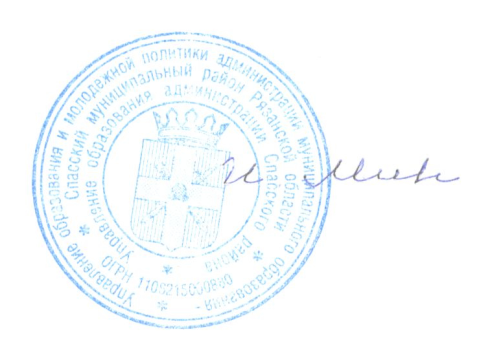 Начальник управления              			                                               	И.Ю. МининПриложение к приказу управления образования  от 19.02.2021 № 62-дСистема обеспечения объективности процедур оценки качества образования и всероссийских олимпиад школьников на территории Спасского районаI. Общие положенияСистема обеспечения объективности процедур оценки качества образования и всероссийских олимпиад школьников на территории района (далее - Система) разработана в соответствии с Федеральным законом от 29.12.2012 № 273 «Об образовании в Российской Федерации», Федеральными государственными образовательными стандартами и другими документами, определяющими функционирование и развитие системы образования Российской Федерации, приказом Министерства образования и науки Российской Федерации (Минобрнауки России) от 18 ноября 2013 г. № 1252 «Об утверждении Порядка проведения всероссийской олимпиады школьников», приказом Министерства просвещения Российской Федерации от 27 ноября 2020 г. № 678 «Об утверждении Порядка проведения всероссийской олимпиады школьников».Система обеспечивает преемственность в развитии целей, задач и форм деятельности по управлению качеством образования, обеспечению объективности проведения оценочных процедур и олимпиад школьников в том числе проведению процедур оценки качества образования и/или олимпиад школьников с соблюдением мер информационной безопасности; по осуществлению общественного наблюдения при проведении процедур оценки качества образования и/или олимпиад школьников; по использованию комплекса мер проведения процедур оценки качества образования; по организации работы с образовательными организациями, вошедшими в «зону риска» по результатам процедур оценки качества образования; по формированию у участников образовательных отношений позитивного отношения к объективной оценке образовательных результатов.II. Основные понятия в СистемеОбразование - единый целенаправленный процесс воспитания и обучения, являющийся общественно значимым благом и осуществляемый в интересах человека, семьи, общества и государства, а также совокупность приобретаемых знаний, умений, навыков, ценностных установок, опыта деятельности и компетенции, определенных объема и сложности в целях интеллектуального, духовно-нравственного, творческого, физического и (или) профессионального развития человека, удовлетворения его образовательных потребностей и интересов (часть 1, ст. 2 Федерального закона от 29.12.2012 № 273-Ф3 «Об образовании в Российской Федерации»).Понятие «качество образования», используемое как основа Региональной системы, закреплено Федеральным законом от 29.12.2012 № 273 «Об образовании в Российской Федерации» (ст. 2, п. 29).Качество образования - комплексная характеристика образовательной деятельности и подготовки обучающегося, выражающая степень их соответствия федеральным государственным образовательным стандартам федеральным государственным требованиями (или) потребностям физического или юридического лица, в интересах которого осуществляется образовательная деятельность, в том числе степень достижения планируемых результатов образовательной программы.Понятие «оценка качества образования раскрывается в ст. 92, 93, 95, 96 и 97 Федерального закона от 29.12.2012 № 273 «Об образовании в Российской Федерации».Оценка качества образования осуществляется в рамках процедур государственной и общественной аккредитации, мониторинговых исследований в системе образования, государственного контроля (надзора) в сфере образования, аттестации руководящих и педагогических кадров, государственной итоговой аттестации выпускников, независимой оценки качества образования.Оценка качества включает качество образовательных достижений обучающихся, качество образовательных программ, качество условий осуществления образовательного процесса, уровень профессиональной компетенции педагогических работников, качество управления как образовательным процессом в целом, так и его отдельными составляющими.Система оценки качества образования - комплекс мер, позволяющий осуществлять мониторинг знаний учащихся на различных ступенях обучения, оперативно выявлять проблемы муниципальной системы образования в разрезе отдельных учебных предметов, образовательных организаций; анализировать и прогнозировать влияние различных факторов на эффективность и результативность работы образовательных организаций.Система оценки и управления качеством образования действует в условиях информационной открытости системы образования.Муниципальная  система рассматривается как механизм управления качеством образования в районе для получения объективных данных о функционировании системы оценки качества образования, оценки степени соответствия:подготовки обучающихся требованиям федеральных государственных образовательных стандартов (далее - ФГОС) дошкольного, начального общего, основного общего, среднего общего образования;образовательной деятельности требованиям ФГОС к условиям реализации образовательной деятельности, потребностям обучающихся;через получение полной, объективной и достоверной информации, включая информацию об индивидуальных особенностях развития обучающихся, особенностях деятельности педагогических работников и образовательных организаций, позволяющей формировать систему адресной помощи и принимать управленческие решения.III. Цели и основные задачи СистемыПриоритетной целью функционирования системы оценки качества образования является обеспечение повышения качества образования посредством принятия эффективных управленческих решений.В этой связи Система представляет собой инструментарий для получения необходимого для принятия эффективных управленческих решений объема достоверной и объективной информации о результативности образовательного процесса.Это позволяет выделить группы целей Системы:проведение процедур оценки качества образования и/или олимпиад школьников с соблюдением мер информационной безопасности:организация и проведение мероприятий, направленных на защиту материалов процедур оценки качества образования и/или олимпиад школьников от хищений или изменений как случайного, так и умышленного характера;осуществление контроля за соблюдением мер информационной безопасности при проведении процедур оценки качества образования и/или олимпиад школьников;обеспечение максимального охвата процедур оценки качества образования и/или олимпиад школьников на муниципальном и школьном уровнях мероприятиями по соблюдению порядка их проведения;проведение выборочных перепроверок работ участников процедур оценки качества образования и/или олимпиад школьников;анализ выявляемых нарушений, установление причин и разработка адресных рекомендаций по их профилактике и предотвращению в дальнейшем;осуществление общественного наблюдения при проведении процедур оценки качества образования и/или олимпиад школьников:повышение качества проводимых мероприятий по обеспечению общественной открытости процедур оценки качества образования и/или олимпиад школьников;обеспечение использования результатов общественного наблюдения для повышения объективности проведения и анализа процедур оценки качества образования и/или олимпиад школьников;организация работы с образовательными организациями, вошедшими в «зону риска» по результатам процедур оценки качества образования:анализ образовательной деятельности и выявление причин предположительно необъективных результатов оценочных процедур и/или олимпиад школьников;определение наиболее эффективной модели оказания организационно-методической помощи образовательным организациям либо муниципальным органам управления образованием, попавшим в «зоны риска»;проведение мониторинга эффективности принятых в их отношении мер;формирование у участников образовательных отношений позитивного отношения к объективной оценке образовательных результатов:обеспечение корректного использования результатов оценочных процедур: стимулирование развития образования, преодоление предметных дефицитов, совершенствование преподавания учебных предметов, оказание организационно-методической помощи;расширение практики применения формирующего и мотивирующего оценивания в образовательных организациях;недопущение случаев применения результатов оценочных процедур и/или олимпиад школьников для административного давления на образовательные организации либо отдельных педагогических работников, равно как и для рейтингования образовательных организаций.Система предусматривает получение и распространение объективной и достоверной информации о состоянии и результатах образовательной деятельности, тенденциях изменения качества общего образования и причинах, влияющих на его уровень, для формирования информационной основы управления образованием и предоставления необходимой информации участникам образовательного процесса, работодателям, обществу.Таким образом, Система выполняет аналитические, организационно- технологические, методические, управленческие задачи, которые могут уточняться и меняться по мере ее развития.IV. Общие принципы построения СистемыОбщие принципы, на которых строится Система, определяются на основе положений общероссийской системы оценки качества образования с учетом муниципальных особенностей.В основу формирования муниципальной системы положены принципы: -объективности, достоверности, полноты и системности информации, -открытости и информационной безопасности; -преемственности целей и задач;  -адресности оценочных процедур и управленческих решений; -единства и сопоставимости организационных форм, инструментов и результатов;-соблюдения морально-этических норм при осуществлении процедур оценивания;-ответственности участников образовательного процесса за повышение качества образования.V. Организационная структура СистемыСистема представляет собой двухуровневый механизм: муниципальный и уровень образовательной организации.На каждом уровне предусматривается реализация управленческого цикла от постановки целей к принятию управленческих решений и анализу их эффективности.VI. Субъекты СистемыСубъектами муниципального уровня являются управление образования, РИМК.Муниципальные органы управления образованием осуществляют:регламентацию функционирования Системы на муниципальном уровне;организацию сбора образовательной статистики;содействие в проведении мониторинговых, контрольно-оценочных процедур, социологических исследований по вопросам качества образования;обеспечение информационной открытости в соответствии с действующим законодательством;обеспечение объективности проведения и достоверности результатов оценочных процедур;создание механизмов участия образовательных организаций в независимой системе оценки качества образования;привлечение общественности к участию в оценке качества.РИМК осуществляет:участие в подготовке, проведении и анализе результатов оценочных процедур, анализе результатов учебной деятельности в муниципалитете;выработку единых требований к оценке результатов освоения программы на основе образовательных стандартов;планирование и анализ результатов профессионального самообразования, переподготовки и повышения квалификации педагогов;оказание помощи педагогам в выявлении профессиональных дефицитов и планировании непрерывного повышения педагогического мастерства в том числе через систему наставничества;участие в разработке рекомендаций и контрольно-измерительных материалов для текущего и промежуточного оценивания обучающихся;участие в планировании и организации системы работы по поиску талантов и профориентации обучающихся.Субъектами на уровне образовательных организаций являются образовательные организации и методические объединения педагогов.Образовательные организации в рамках Системы осуществляют:обеспечение функционирования внутренней системы качества образования в образовательной организации;обеспечение объективности и достоверности представляемой информации о результатах оценочных процедур и/или олимпиад школьников;обеспечение информационной открытости в соответствии с действующим законодательством;обеспечение функционирования в образовательной организации системы поиска и поддержки талантов и профориентации обучающихся;создание условий для осуществления повышения квалификации педагогов в соответствии с результатами оценочных процедур и/или олимпиад школьников и их запросами, в том числе для функционирования системы наставничества в образовательной организации;проведение самообследования и включение в независимую систему оценки качества образования.Методические объединения педагогов осуществляют:участие в подготовке, проведении и анализе результатов оценочных процедур, анализе результатов учебной деятельности;выработку единых требований к оценке результатов освоения программы на основе образовательных стандартов;внесение изменений и дополнений в образовательную программу образовательной организации и рабочие программы педагогов в том числе по результатам оценочных процедур;разработку системы промежуточной аттестации учащихся на основе принципов обеспечения объективности результатов;планирование и анализ результатов профессионального самообразования, переподготовки и повышения квалификации педагогов, входящих в методическое объединение;оказание помощи обучающимся по результатам оценочных процедур и при составлении индивидуальных образовательных маршрутов;планирование и организация внеклассной и внешкольной деятельности для развития талантов и профориентации обучающихся в том числе в целях формирования позитивного отношения к объективной оценке образовательных результатов.VII. Организация деятельности СистемыВ целях получения достоверных сведений об объективности результатов проводимых оценочных процедур и/или олимпиад школьников в рамках Системы проводятся:оценка индивидуальных достижений обучающихся;оценка результатов профессиональной деятельности педагогических и руководящих работников образовательных организаций;оценка качества образовательного процесса в образовательных организациях и группах (кластерах) образовательных организаций;оценка качества условий образовательной деятельности, включая контекстную информацию;оценка качества управления образовательными организациями и системами, включая эффективность управленческих решений;оценка удовлетворенности обучающихся, родителей (законных представителей), работодателей, педагогических работников.Источниками данных являются:международные исследований качества подготовки обучающихся (TIMSS, PIRLS, PISA);исследования на основе практики международных исследований качества подготовки обучающихся (TIMSS, PIRLS, PISA);национальные исследования качества образования (НИКО);всероссийские проверочные работы (ВПР);единый государственный экзамен (ЕГЭ), основной государственный экзамен (ОГЭ), государственный выпускной экзамен (ГВЭ);региональные мониторинговые исследования и диагностические работы;результаты школьного, муниципального и регионального этапов всероссийской олимпиады школьников;данные о качестве образования из открытых и ведомственных источников;данные о социально-экономических и этно-культурных аспектах среды расположения образовательной организации;данные о деятельности образовательных организаций, полученные в результате осуществления контрольно-надзорной деятельности;характеристики условий осуществления образовательной деятельности в образовательной организации;характеристики системы управления образованием;результаты процедур государственной аккредитации;данные об удовлетворенности выпускников, родителей и работодателей результатами образования;данные об удовлетворенности обучающихся и родителей образовательной деятельностью;мониторинги повышения квалификации педагогов и руководящих работников;результаты аттестации педагогических работников, руководителей и кандидатов на должность руководителей образовательных организаций;результаты профессиональных педагогических конкурсов;мониторинги эффективности руководителей;конкурсы инновационной деятельности;анализ результатов независимой оценки (педагогической экспертизы);самообследование образовательной системы;результаты комплексных оценок образовательных организаций и систем.Оценка обеспечения объективности оценочных процедур и/или олимпиад школьников осуществляется на основе системы показателей и критериев, характеризующих достижение целей Системы.Объектами Системы являются:Система включает в себя комплекс процедур, формируемых на  региональном, районном уровнях, а также на уровне образовательной организации.Информация, полученная в результате процедур Системы, подлежит анализу и интерпретации для принятия управленческих решений, формирования адресных рекомендаций, актуализации программ повышения квалификации педагогических работников.Информация, полученная в результате процедур Системы, является открытой, доводится до сведения педагогического сообщества и участников образовательного процесса и наряду с адресными рекомендациями и управленческими решениями, выработанными на основе ее интерпретации и анализа, призвана способствовать формированию у участников образовательных отношений позитивного отношения к объективной оценке образовательных результатов.S	ЧУровеньРезультатыПроцессыУсловияУправлениеОбразовательная организацияОбъективность индивидуальных достижений учащихсяОбразовательный процесс в учебном коллективе (классе, группе и т.д.);проведение оценочной процедуры и/или школьного этапа олимпиадыУсловияорганизацииобразовательногопроцесса(педагог,учебныйкабинет, предмети др.);Условияорганизации ипроведенияоценочнойпроцедуры и/или школьногоэтапа олимпиадыУправлениеобразовательнойорганизациейОбразовательная организацияИндивидуальныерезультатыпрофессиональнойдеятельностипедагогическихработниковОбразовательныйпроцесс,организуемыйотдельнымпедагогическимработником;ОрганизацияоценочнойпроцедурыУсловияорганизацииобразовательногопроцесса(педагог,учебныйкабинет, предмети др.);Условияорганизации ипроведенияоценочнойпроцедуры и/или школьногоэтапа олимпиадыУправлениеобразовательнойорганизациейОбразовательная организацияСамообследование образовательного учреждения (результаты, процессы и условия деятельности образовательной организации)Самообследование образовательного учреждения (результаты, процессы и условия деятельности образовательной организации)Самообследование образовательного учреждения (результаты, процессы и условия деятельности образовательной организации)Самообследование образовательного учреждения (результаты, процессы и условия деятельности образовательной организации)Образовательная организацияНезависимая оценка качества образования (далее - НИКО) (результаты и условия деятельности образовательной организации)Независимая оценка качества образования (далее - НИКО) (результаты и условия деятельности образовательной организации)Независимая оценка качества образования (далее - НИКО) (результаты и условия деятельности образовательной организации)Независимая оценка качества образования (далее - НИКО) (результаты и условия деятельности образовательной организации)МуниципальныйОбъективностьрезультатовдеятельностиобразовательныхорганизаций игруппобразовательных организацийОбразовательный процесс в образовательных организациях проведение оценочных процедур и/или муниципального этапа олимпиадыУсловияорганизацииобразовательногопроцесса вобразовательныхорганизацияхУправлениеобразовательнымиорганизациямиМуниципальныйИндивидуальныерезультатыпрофессиональнойдеятельностипедагогических ируководящихработниковМетодическая работа Повышение квалификацииУсловияорганизацииобразовательногопроцесса вобразовательныхорганизацияхУправлениеобразовательнымиорганизациямиУровень постановки целей и организацииОценочная процедураМеждународныйМеждународные сравнительные исследования (TIMSS, PIRLS, PISA)ФедеральныйИсследования на основе практики международных сравнительных исследованийФедеральныйНациональные исследования качества образования (НИКО)ФедеральныйВсероссийские проверочные работы (ВПР)ФедеральныйЕдиный государственный экзамен (ЕГЭ)ФедеральныйОсновной государственный экзамен (ОГЭ)ФедеральныйМониторинг системы образованияФедеральныйИсследования компетенций учителейФедеральныйВсероссийская олимпиада школьников, предметные олимпиадыРегиональныйПроцедуры государственной регламентации образовательной деятельностиРегиональныйМониторинги системы образованияРегиональныйРегиональный этап Всероссийской олимпиады школьниковРегиональныйРегиональные диагностические работы (предметные и метапредметные)РегиональныйАнализ региональных баз данных и статистических показателейРегиональныйОценка результатов образовательного процесса в рамках государственного контроля качества образования иУровень постановки целей и организацииОценочная процедураМуниципальныйАнализ результатов самообследованийМуниципальныйАдресные районные диагностические работыМуниципальныйМуниципальные олимпиады и конкурсыМуниципальныйКонтекстный анализ результатов оценочных процедур, организованных на федеральном и региональном уровняхМуниципальныйАнализ условий деятельности образовательных организацийМуниципальныйАнкетирования и опросыМуниципальныйАттестация кадровОбразовательная организацияТекущее оценивание обучающихсяОбразовательная организацияИтоговое оценивание обучающихсяОбразовательная организацияСамообследованиеОбразовательная организацияВнутришкольные мониторингиОбразовательная организацияПортфолио обучающихся и педагоговОбразовательная организацияВнутренняя оценка условий образовательной деятельностиОбразовательная организацияНезависимые оценочные процедурыОбразовательная организацияОпросы и анкетированияОбразовательная организацияАттестация кадров